ART – drawing, painting, printing, 3d work, collage, textiles, evaluationAutumn 1Autumn 2Spring 1Spring 2Summer 1Summer 2Topic titleIndian Spice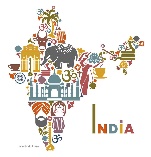 Fire! Fire!
 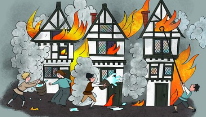 Frozen Planet!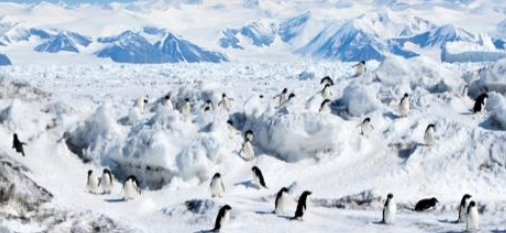 Ahoy there!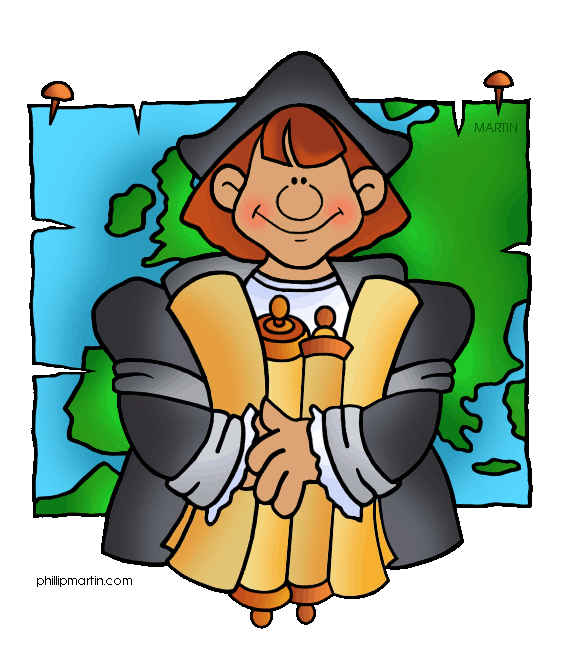 Oh I do like to be beside the Seaside!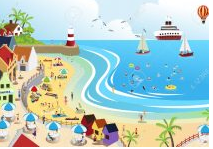 Wonder Women!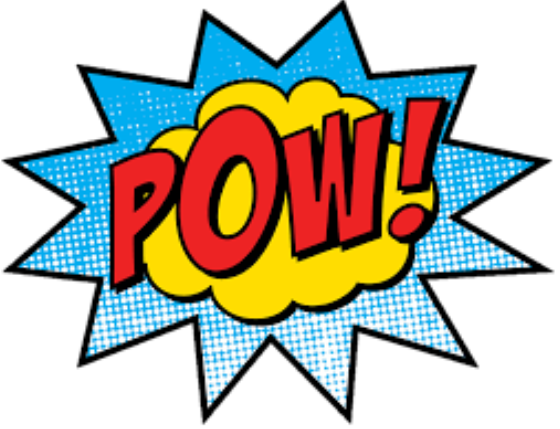 Wow starterVisitor/tripFood tasting.Baking bread
Bankfield MuseumCreate a Winter scene- after watching parts of Frozen Planet.
Yorkshire Wildlife ParkMessage in a bottle- follow clues to find different facts.Pirate workshop in school.Make own lighthouse.
Trip to FormbyLearn basic first-aid (visit from nurse/paramedic)Bankfield Museum. Visit from a soldier/doctor.Reading into writing processThe Fantastic Mr FoxFiction: narrative in Mr Fox’s perspective, letter, poetry, descriptive sentences.Non-fiction: non-chronological report, fact file, news reportVlad and the Great Fire of LondonNon-fiction: Instructions for baking breadFiction: descriptive writing, diary entriesPoetry: performing and writing descriptive poems
The Gingerbread Man
Fiction: imaginative story writingThe Polar ExpressFiction: descriptive writingThe Journey HomeFiction: character descriptions, story writingThe Rainbow BearNon-fiction: information textFiction: setting descriptionsThe Way Home For WolfThe Owl and the PussycatFiction: letterPoetry: performing poems.The Tin ForestHouse Held Up By Trees
Fiction: Narrative- 3 part story.Non-fiction: descriptive information text, write a newspaper report based on the story The Dragon MachineNon-fiction: non-chronological report, letterFiction: descriptive writing, story writingQueen Victoria’s Bathing MachineFiction: setting description, short storyThe Day War Came(Refugee Week text)Rosie Revere, EngineerNon-fiction: explanation text, report, advert / leafletDaisy Saves the DayLittle Evie and the Wild Wood Cross-curricular writingPlace description.Postcards from India.Evaluation of Tudor house. 
Description of London then and now.Bonfire night.Postcards form a cold region.Non-chronological reports.
Non-chronological report about Columbus.Letter writing.Postcards and letters.
Recount of trip.Fact-file about Victorian seaside’s.Flipbook fact file about Florence Nightingale/Mary Seacole.Class bookThe Giraffe, the Pelly and Me by Roald Dahl.The Enchanted Wood by Enid BlytonThe Last Polar Bears by Harry HorseHodgeheg by Dink King-Smith.Flat Stanley by Jeff BrownHetty Feather by Jacqueline WilsonMathsPlace Value.Addition & Subtraction.Money.
Multiplication.
Consolidation. Division.
Statistics.
Shape Position & direction.
Efficient problem solving methods.Time.Mass, Capacity & Measure.Fractions.
Length & Height.
Consolidation.Cross-curricular mathsPatterns linked to art.Telling the time- linked to ordering events of the fire.Temperature.Position & direction.Telling the time.Statistics ScienceAnimals including humans (a)Healthy Me
Find out about and describe the basic needs of animals, including humans, for survival (water, food and air).
Describe the importance for humans to be hygienic. Notice that animals, including humans, have offspring which grow into adults.Animals including humansLittle MasterchefsDescribe the importance for humans of exercise, eating the right amounts of different types of food, & hygiene.Design, prepare and cook healthy pizzasLife cycles – reproduction and growthHuman stages of developmentUse of everyday materialMaterials MonsterIdentify & compare the suitability of a variety of everyday materials, including wood, metal, plastic, glass, brick, rock, paper & cardboard for particular uses.Squash Bend Twist and StretchFind out how the shapes of solid objects made from some materials can be changed by squashing, bending, twisting and stretching.PlantsYoung GardenersTo observe and describe how seeds and bulbs grow into mature plants.  To find out and describe how plants need water, light and a suitable temperature to grow and stay healthyLiving things & their habitats(a)Our Local EnvironmentExplore & compare the differences between things that are living, dead, and things that have never been alive.Identify that most living things live in habitats to which they are suited & describe how different habitats provide for the basic needs of different kinds of animals & plants.Living things & their habitats (b)Our Local Environment
Identify & name a variety of animals in their habitats, including microhabitats.
Describe how animals obtain their food from plants and other animals, using the idea of a simple food chain, and identify and name different sources of food.GeographyPlace knowledge
Understand similarities & differences through studying human & physical geography of our local area and a small area in India.
Geographical skills & fieldwork
Use maps, atlases and globes to identify the UK and India.Locational knowledgeLocate London and know that it’s the capital city of England & what its surrounding sea is. Revise the four countries of the UK and identify their capitals.Geographical skills & fieldworkUse maps, atlases and globes to identify the UK and its countries.Use aerial photographs of London to identify physical and human features and landmarks.Devise a simple map of how London should be rebuilt – use basic symbols in a key.Human & physical geographyIdentify the location of cold areas of the world in relation to the equator & the North & South Poles.Discuss different times for seasons around the world. Art link – 3d work Saltdough models of Antarctica and ArcticLocational knowledge
Name & locate the seven continents & five oceans- link them to Columbus’ voyage.
Human & physical geography
Use geographical vocabulary to refer to: forest, hill, mountain, sea, river and ocean by exploring a habitat (Science) found on each continent.
Geographical skills & fieldwork
Use maps, atlases and globes to locate oceans & continents.Human & physical geography
Use geographical vocabulary to refer to: beach, cliff, coast, sea, ocean and port/harbour.Geographical skills & fieldwork
Use simple compass directions and locational and directional language to describe the location of features and routes on a map.Devise a simple map (of a seaside) and construct simple symbols for this map- showing the above language. Geographical skills & fieldwork
Use maps to show where Wonder Women of the world have come from.HistoryChronology and comparing different periodsTimeline of events from the Great Fire.Comparing life in London now and then.Sources of evidencePaintings, drawing, diary entries, stories, non-fiction texts.Events beyond living memory that are significant nationallyGreat Fire of London 1666Chronology and comparing different periodsUnderstand when Scott the explorer completed his expeditions. Compare to other historical events studied (before, after).Sources of evidencePhotos, news articles, videos.Significant individuals in the past who have contributed to national & international achievementsScott the Explorer. Chronology and comparing different periodsTimeline of Christopher Columbus’ life.Sources of evidenceAsk and answer questions about his voyages.Significant individuals in the past who have contributed to national & international achievementsChristopher ColumbusChronology and comparing different periodsSimilarities and differences between seasides from the past and presentSources of evidenceAnalysing sources of evidence – what do they tell us about seasides from the past?Changes within living memory (aspect of change in national life)The Victorian Seaside, seasides from the past. Revise ‘who was Queen in the Victorian times?’Chronology and comparing different periodsCompare when women being studied lived and difference in life then and now.Significant individuals in the past who have contributed to national & international achievementsFlorence Nightingale, Edith Cavell, Mary SeacoleRosa Parks, Emily DavisonHelen Keller, Grace DarlingArtDrawing and painting:Rangoli patterns Collage:Rangoli patterns (symmetry)Painting:Great Fire of London silhouette artworkPrinting:Kandinsky – repeating pattern.Fruit and vegetable prints – foam board printingCollage:Archimbaldo - fruit and veg portraits3D workPirate ship sculptures / junk modellingTextiles:Revisit Gunta Stolzl – weaving / sewingPhotography:David Hockney ‘Joiners’ – creating own portraits. Drawing and painting:Using paint to create a portrait of a ‘Wonder Women’.D & TCooking:Making breadCooking and nutrition:Plan, design & make a healthy fruit salad (Science link)Moving mechaniamsSeascape pirate ship scene?Textiles:Design and make own hand puppet linked to Punch & Judy.ComputingCoding and e-safety Spreadsheets, questioning and e-safetyEffective searching and e-safetyCreating pictures and e-safetyMaking music and e-safetyPresenting ideas and e-safety P.EY2 P.E schemeY2 P.E scheme Y2 P.E schemeY2 P.E scheme Y2 P.E scheme Y2 P.E schemeMusicListening and appraisingSinging and improvisingSinging and performingSinging, playing instruments and performingSinging and improvisingSinging and performing compositionSinging, playing instruments, improvising and performingSinging, playing instruments, improvising and performingPrepare for a performance of songs and activities from the year.